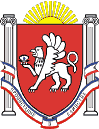 Новоандреевский сельский совет Симферопольского районаРеспублики Крым23 сессия  1 созываРЕШЕНИЕ  с. Новоандреевка			№ 116/15                   от 30.10.2015г.О внесении изменений в решение 22 сессии 1 созыва Новоандреевского сельского совета № 114/15 от 08.10.2015г.Об утверждении Положения «О бюджетном устройстве и бюджетном процессе в Новоандреевском сельском поселении Симферопольского района  Республики Крым»В соответствии с пунктом 2 статьи 15 Федерального конституционного Закона от 21.03.2014 № 6-ФКЗ «О принятии в Российскую Федерацию Республики Крым и образовании в составе Российской Федерации новых субъектов – Республики Крым и города федерального значения Севастополя», Федеральным Законом от 06.10.2003 № 131-ФЗ «Об общих принципах организации местного самоуправления в Российской Федерации»,  статьей 9 Бюджетного кодекса Российской Федерации, Законом Республики Крым от 05.06.2014 №15-3РК «Об установлении границ муниципальных образований и статусе муниципальных образований в Республике Крым», в целях определения правовых основ, содержания и механизма осуществления бюджетного процесса в сельском поселении, установления основ формирования доходов, осуществления расходов местного бюджета, муниципальных заимствований и управления муниципальным долгом, приведения муниципальных правовых актов Новоандреевского сельского поселения Симферопольского района Республики Крым, Уставом муниципального образования Новоандреевское сельское поселение  Новоандреевский сельский совет РЕШИЛ:1. Внести изменения в решение 22 сессии 1 созыва Новоандреевского сельского совета № 114/15 от 08.10.2015г. Об утверждении Положения «О бюджетном устройстве  и бюджетном процессе в Новоандреевском сельском поселении Симферопольского района  Республики Крым»:- пункт 1 в статьи 42 изложить в новой редакции - «Администрация поселения вносит на рассмотрение Новоандреевского сельского совета проект решения о бюджете сельского поселения не позднее 30 ноября текущего года».2. Обнародовать настоящее решение путем вывешивания  его на    информационной доске у здания администрации  Новоандреевского сельского поселения по адресу Республика Крым, Симферопольский район, с. Новоандреевка, ул. Победы, 36.	3. Решение вступает в силу с момента обнародования и распространяется на правоотношения, возникшие с 01 января 2015 года.4. Контроль за исполнением настоящего решения возложить на председателя Новоандреевского сельского совета .Председатель Новоандреевского сельского совета – глава администрации Новоандреевского сельского поселения            	 	В.Ю. Вайсбейн  